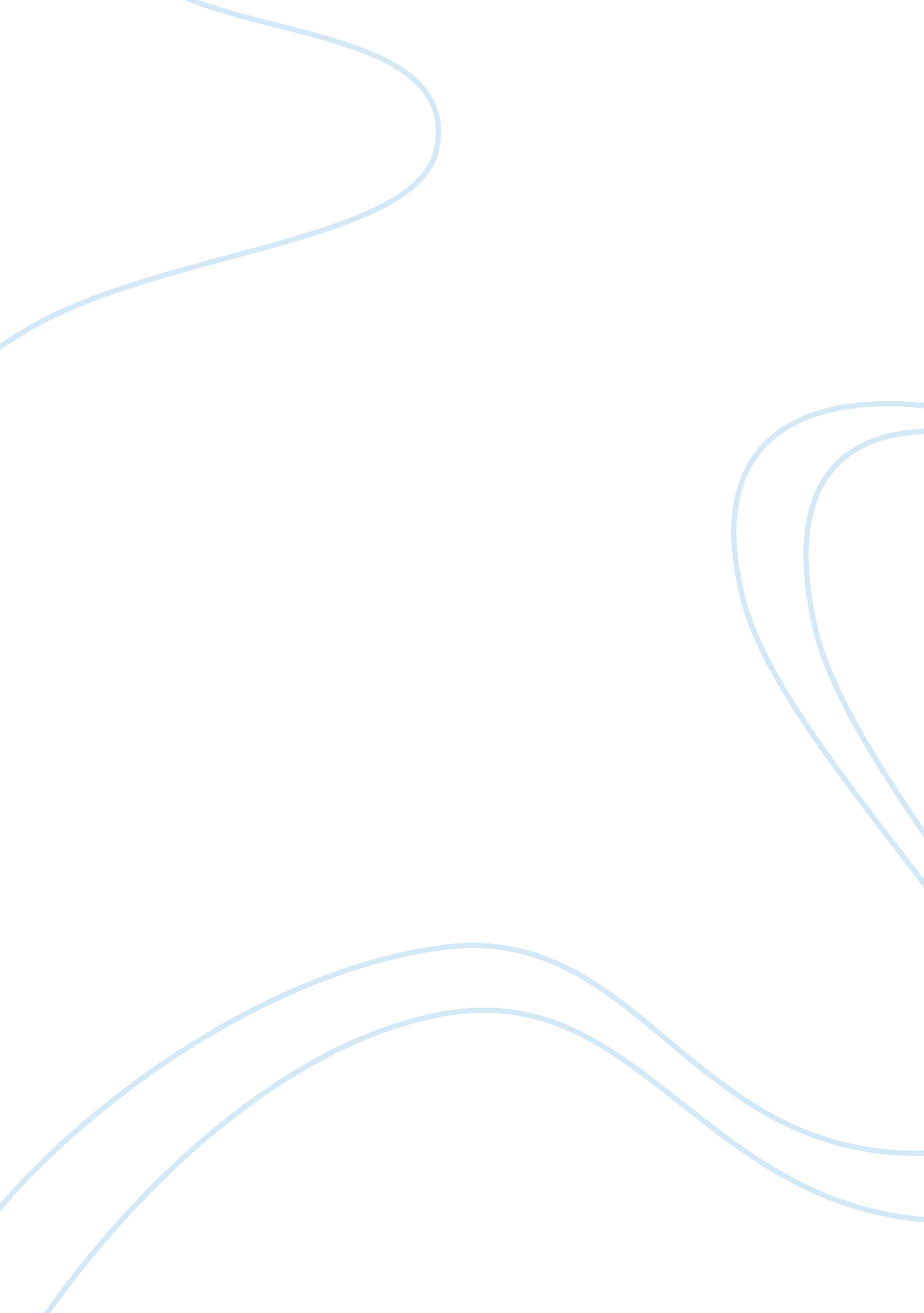 Art relationship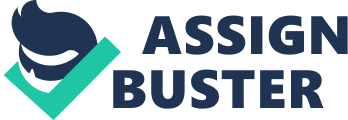 of Lecturer Art 12 February Art Relationship Sculpture, time and photography played a role in the works of Christo and Jeanne-Claude and the relationship between these three things in the works of these two artists shall be established in this paper. Most of the sculptures of Christo and Jeanne-Claude were borne out of patience and hard work. The two artists took time to create great sculptures that are still been referenced today by lovers of great works of art. Lots of their works took time to be completed and one of them is the Reichstag, which took about 23 years to be realized (Adrian, 163). The Pont-Neuf also took about 10 years to create, The Umbrellas took about 7 years to create and the Running Fence took about 5 years to be realized (Adrian, 163). Christo and Jeanne-Claude were different from artists that hurriedly created their sculptures as the couple took their time to get the photographs of their intended sculptures, before eventually developing them. This shows the relationship between time, sculpture and photography in the work of Christo and Jeanne-Claude (Adrian, 163). Christo and Jeanne-Claude created great sculptures that took them years to plan and this is the importance of time in their work. The artists took photographs of the drafts of their intended sculpture and this usually took time. It should be noted that it was the amount of time that was devoted to their work that made the sculptures of Christo and Jeanne-Claude so great. Christo and Jeanne-Claude used the money they made from the drawings and photographs of their works to raise money to develop their sculptures and this was one of the reasons that their work too time to be developed. This further shows the relationship between time, photography and sculpture in the works of Christo and Jeanne-Claude. Work Cited Adrian, Henri. Total Art. New York: Praeger, 1974 